NORTH VALLEYS CITIZEN ADVISORY BOARD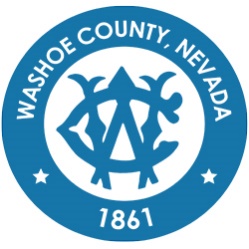 DRAFT MINUTES: Approval of these draft minutes, or any changes to the draft minutes, will be reflected in writing in the next meeting minutes and/or in the minutes of any future meeting where changes to these minutes are approved by the CAB. Minutes of the regular meeting of the North Valleys Citizen Advisory Board held on October 10, 2022 at 6:00 p.m. at North Valleys Library, 1075 N Hills Blvd. Reno, NV 895061. CALL TO ORDER/ DETERMINATION OF QUORUM - The meeting was called to order at 6:00 p.m. by Teresa Aquila. A quorum was present with a delayed start. Members of the North Valleys CAB include Teresa Aquila, Wendy Leonard (via Zoom), William Robinson, Roger Edwards, and Derek Schoepf.2. PLEDGE OF ALLEGIANCE – The Pledge of Allegiance was recited. 3. GENERAL PUBLIC COMMENT – Kenji Otto thanked the roads department. He said radar signs need to be installed. He spoke about quick responses to purchasing and contracting. Thank you, Jeanne Herman, who headed this project. 4. APPROVAL OF THE MINUTES FOR THE MEETINGS OF July 11, 2022 and August 8, 2022 – No minutes provided from September 12, 2022 meeting as no quorum was reached. (For Possible Action) MOTION: Roger Edwards moved to approve the minutes of July 11 and August 8, 2022. Derek Schoepf seconded the motion which carried unanimously.5. SHERIFF’S OFFICE (WCSO) UPDATE – Representative from WCSO to provide a general community update. (Non-Action Item)  Sgt. Avila provided an update on the recent response at Air Races. He spoke about speeding and enforcement. He said we had a trailer on Red Rock and Wells Fargo. People are watching their speed limits. We are trying to come up with ways to get out there. 6. TRUCKEE MEADOWS FIRE PROTECTION DISTRICT (TMFPD) UPDATE – Representative from TMFPD to provide a general community update. (Non-Action Item) Battalion Chiefs were present. Calls for service included 220 total calls which were: 12 fires, 151 EMS/Rescue, 54 good intent, and 5 false alarms. October 15 and 16 – Greenwaste Days in Lemmon Valley Station and Silver Lake Volunteer StationRancho Haven is TBD. Pile burning is not permitted yet. It may open in December, weather, and conditions permitting. Monitor that on social media and websites. It’s Prevention month We had a 50-year anniversary Open House had a great turnout.  “Fire won’t wait” – know your access/exits and evacuation routes. The time change is November 6. Change the batteries in your smoke detectors. Clean your chimney. Chimney fires are common. Ash cans are available at the main headquarters. We are getting a reprieve from high fire risk, but still, be diligent. We had the Caughlin fire during fall, cold front. Mr. Edwards said there are campers on Peavine. They have open campfires and propane tanks. He said he feels it’s a risk. Battalion Chief said there are benefits and risks to open lands in Nevada. He said we take the opportunity to educate. 7. WINTER PREP PANEL – Update and information on how to be winter prepared in Washoe County. (Non-Action Item) a. EMERGENCY MANAGEMENT – Kelly Echeverria, Emergency Manager Ms. Echeverria provided a PowerPoint slideshow. Chair Aquila noted that people to sign up on www.preparewashoe.com.b. NATIONAL WEATHER SERVICE – Chris Smallcomb, Meteorologist in Charge (Was not in attendance)c. COMMUNITY SERVICES DEPARTMENT: OPERATIONS – Brett Simerly, Operations Superintendent Mr. Simerly provided a PowerPoint slideshow. A public member asked if they hire on-call plow drivers. Mr. Simerly said we hire hourly or seasonal positions. He said we have certain people that stay on to help cover. She said her husband is a heavy equipment operator who would be interested. 8. BOARD MEMBER ANNOUNCEMENTS/REQUESTS/DISCUSSION — Free microchipping for animals on 10/29, 8-12noon at Bartley Ranch. 9. GENERAL PUBLIC COMMENT – Alexandra Wilson welcomed William Robinson as the newest at-large CAB memCarmen Ortiz, CAB Chair of Sun Valley, is running for Assembly District 27. She said she would love to represent you.  Susan Van Ness said she had been out for Jeanne Herman and talking to 400 people for her campaign. Everyone is upset about the smell from Swan Lake. She said we have a problem out there. It smells like sewer, but it’s red algae. She said people aren’t aware of CAB meetings and wonder where they can sign up. Ms. Wilson shared the screen that explains the strong odors occurring at Swan Lake article on Washoelife.gov. She could call 311. ADJOURNMENT – The meeting adjourned at 6:41 p.m. 